 			 					Do wykonawców				                                     Poddębice, dnia 26.05.2022 r. Dotyczy postępowania o udzielenie zamówienia publicznego prowadzonego w trybie podstawowym na podstawie art. 275 ust. 1 pn. „Remont ciągów powiatowych: Nr 3710E, 3746E, 3732E, 3706E, 3717E”Zamawiający działając na podstawie art. 284 ust.6  ustawy z dnia 11 września 2019 r. Prawo zamówień Publicznych (Dz.U. z 2021 r. poz. 1129 ze zm.) przekazujemy treść zapytań z dnia 26.05.2022 r. wraz odpowiedziami.PYTANIA I ODPOWIEDZI Z DNIA 26.05.2022 r.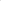 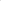 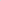 Pytanie nr 3Nawiązując do odpowiedzi odnośnie barier drogowych dla cz. 4 proszę o rozrysowanie bariery 6m - gdzie od strony najazdu jest 4 m i co dalej ? Zostaje 2 m !!!Odpowiedź na pytanie nr 3Zapis w pomocniczym przedmiarze robót dotyczy montażu bariery energochłonnej N2/W4/A + zakończenie bariery. Podane są trzy odcinki, tj.  110 m, 30 m, 6 m. Przez zapis pomocniczego przedmiaru robót należy rozumieć, że każdy z odcinków ma mieć podane długości, do których należy doliczyć zakończenie barier z pochyleniem do gruntu. W odpowiedzi na zadane pytanie z dnia 25.05.2022 r. Zamawiający informuje, że nastąpiła omyłka pisarska dotycząca jednego z odcinków barier. Długość bariery winna wynosić 110 m tak jak w załączonym przedmiarze do SWZ,  a nie 130 m plus zakończenie bariery z pochyleniem do gruntu.